              Внеочередное заседание                                                                      27-ого созываРешение О внесении изменений в генеральный план сельского поселения Тепляковский сельсовет муниципального района Бураевский район Республики БашкортостанВ целях приведения границ населенных пунктов с.Тепляки, д.Ардашево, д.Асавтамак, д.Байшады, д.Николаевка, установленных генеральным планом, утвержденным Решением Совета сельского поселения Тепляковский сельсовет муниципального района Бураевский район Республики Башкортостан от 12.12.2016 № 60, в соответствие с Земельным кодексом РФ от 25.10.2001 №136-ФЗ, Федеральным законом РФ «О государственной регистрации недвижимости» от 13.07.2015 №218-ФЗ, в части исключения пересечений границ населенных пунктов с границами земельных участков, границами муниципальных образований, Совет сельского поселения Тепляковский сельсовет решил:1. Внести изменения в генеральный план сельского поселения Тепляковский сельсовет муниципального района Бураевский район Республики Башкортостан, в части уточнения границ населенных пунктов с.Тепляки, д.Ардашево,  д.Асавтамак, д.Байшады, д.Николаевка, исключающие пересечения с границами земельных участков и границами муниципальных образований.2. Утвердить графическое описание с определением координат характерных точек населенных пунктов согласно приложению.3. Направить в орган регистрации прав материалы для внесения сведений о границе населенного пункта в Единый государственный реестр недвижимости.4. Контроль за исполнением настоящего решения оставляю за собой.Глава сельского поселения Тепляковский сельсовет                                          М.Г.Раяновс.Тепляки2 апреля 2019года№ 138Приложение к Решению Совета СП Тепляковский сельсовет МР Бураевский район Республики Башкортостанот 02.04.2019 №138Таблица 1Перечень координат характерных точек границ д. АрдашевоГрафическое описание местоположения границ д. Ардашево 1 213 12 11999 10Таблица 2Перечень координат характерных точек границ д. АсавтамакГрафическое описание местоположения границ д. Асавтамак 1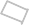 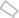  2 20 19 18345 688 171166 1012	 1113 1514Таблица 3Перечень координат характерных точек границ д. БайшадыГрафическое описание местоположения границ д. Байшады22 34 4	 5 33 810 32 31 14 15 1617 181199 20 3029	282526   242233 22 212277Таблица 4Перечень координат характерных точек границ д. Николаевка8Графическое описание местоположения границ д. Николаевка20 12        4 1917 5 1615 614127119810  Таблица 5Перечень координат характерных точек границ с. ТеплякиГрафическое описание местоположения границ с. Тепляки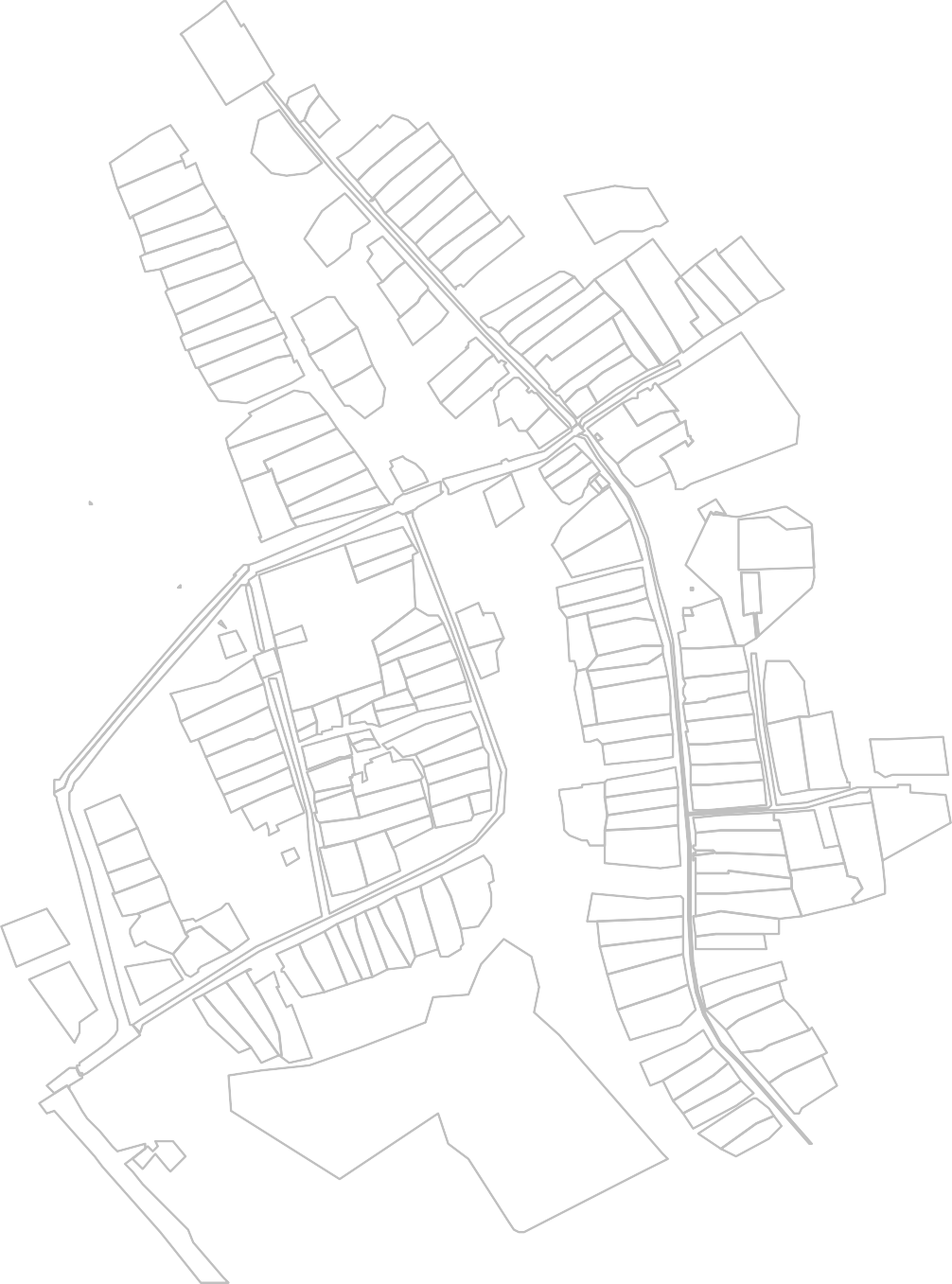 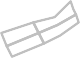 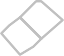   2022 3 1917184 161413 12109887Башҡортостан РеспубликаhыБорай районы  муниципаль районынын Тепляк  ауыл  советыауыл  биләмәhе   Советы4529 63,  Тепляк ауылы, Мелиораторзар  урамы, 1Тел.(347 56) 2-66-56.Республика БашкортостанСовет сельского поселения  Тепляковский сельсовет муниципального районаБураевский район452963,  с. Тепляки,ул. Мелиораторов ,1Тел. (347 56) 2-66-56.№п/пXYДирекционные углы(градусы. минуты)Длина линии (м)11335295.19803627.5496°44'21"205.3721335499.15803603.44201°30'32"195.03231335427.64803421.99194°26'23"60.84741335412.46803363.06189°43'37"80.132251335398.92803284.08188°47'41"199.32361335368.45803087.1190°47'45"106.67171335348.47802982.32195°19'58"110.94581335319.13802875.32270°59'31"118.0491335201.11802877.36264°55'26"171.441101335030.34802862.23°21'43"431.118111335055.63803292.5729°41'36"105.834121335108.05803384.5132°10'28"183.213131335205.61803539.5845°31'34"125.541№п/пXYДирекционные углы(градусы. минуты)Длина линии(м)11329832.91799079.7697°18'19"689.69921330517.01798992.06190°11'41"330.04331330458.59798667.2395°20'38"49.130541330507.5798662.65118°49'40"33.743551330537.07798646.38128°57'32"43.250661330570.7798619.19164°43'47"13.627871330574.29798606.04206°45'25"134.91981330513.55798485.57147°2'56"117.38891330577.4798387.06188°47'38"12.7863101330575.44798374.42197°31'8"47.5321111330561.13798329.1228°0'17"23.0464121330544798313.68230°57'18"49.9256131330505.23798282.23225°9'10"247.346141330329.86798107.8299°36'46"190.896151330163.9798202.13303°51'18"388.095161329841.61798418.33348°10'1"43.3654171329832.71798460.77355°21'46"151.809181329820.44798612.09352°14'24"38.3292191329815.27798650.066°9'7"222.472201329839.11798871.25358°17'49"208.597№п/пXYДирекционные углы(градусы, минуты)Длина линии (м)11335481.83808405.6375°56'29"211.12421335686.63808456.91145°36'28"126.96731335758.34808352.14162°19'30"257.1641335836.42808107.1290°8'46"94.16551335930.59808106.88114°5'45"206.79761336119.36808022.45169°16'47"87.1771336135.58807936.8195°25'4"55.505481336120.82807883.29203°8'38"75.090791336091.31807814.25239°30'21"12.9045101336080.19807807.7221°13'26"17.5056111336068.65807794.53204°38'42"11.1043121336064.02807784.44183°50'9"12.2128131336063.2807772.25172°53'27"30.5533141336066.99807741.93172°43'19"14.5455151336068.83807727.51167°55'4"36.0534161336076.38807692.25136°11'20"84.2921171336134.73807631.42152°52'4"16.3023181336142.16807616.92187°50'27"18.2031191336139.68807598.88209°37'40"26.447201336126.61807575.89187°34'51"243.393211336094.5807334.63260°19'47"126.55221335969.75807313.37248°5'23"128.662231335850.38807265.36272°10'33"63.0142241335787.41807267.75245°50'9"22.4786251335766.9807258.55231°32'16"30.7143261335742.85807239.45257°36'36"51.0513271335692.99807228.49283°23'52"93.0768281335602.44807250.06283°30'50"122.586291335483.25807278.718°55'13"127.198301335502.98807404.3727°25'16"188.084311335589.59807571.32342°18'35"85.212321335563.7807652.5349°39'21"282.789331335512.93807930.69353°23'45"365.98341335470.83808294.245°38'9"111.922№п/пXYДирекционные углы(градусы, минуты)Длина линии (м)11333600.94800687.5590°30'3"123.68321333724.61800686.47100°28'4"5.6213431333730.14800685.45204°39'43"25.880641333719.34800661.93130°27'43"197.32451333869.47800533.87203°20'45"259.12761333766.79800295.96241°10'15"159.57571333626.99800219.01241°19'37"593.33481333106.41799934.32255°53'52"62.62991333045.67799919.06228°58'44"90.937101332977.06799859.38323°22'58"194.056111332861.32800015.14324°40'47"204.502121332743.09800182328°31'44"8.99245131332738.39800189.6728°47'14"14.0409141332745.15800201.9739°48'14"106.573151332813.38800283.8543°17'32"246.885161332982.67800463.5470°37'10"264.287171333231.98800551.2551°53'38"51.8224181333272.76800583.2384°40'51"64.1583191333336.64800589.1769°37'28"272.771201333592.35800684.1468°22'36"9.23823№п/пXYДирекционные углы(градусы, минуты)Длина линии (м)11329292.16805392.46114°26'41"712.70721329940.98805097.53135°51'39"202.62731330082.09804952.12171°54'17"599.22241330166.46804358.86102°45'46"211.07351330372.32804312.23201°36'28"576.14961330160.15803776.58239°19'55"207.55271329981.63803670.71256°4'30"49.011581329934.06803658.92240°45'28"168.58791329786.95803576.56240°45'43"126.973101329676.16803514.54267°38'56"410.748111329265.76803497.69272°0'25"40.0169121329225.76803499.09312°22'51"48.5441131329189.9803531.81272°1'44"115.082141329074.89803535.89331°12'14"214.081151328971.77803723.5331°13'1"17.936161328963.14803739.22331°11'31"447.045171328747.71804130.9355°3'41"150.323181328870.94804217.0254°46'8"430.814191329222.85804465.55344°13'4"767.073201329014.22805203.755°49'6"335.98